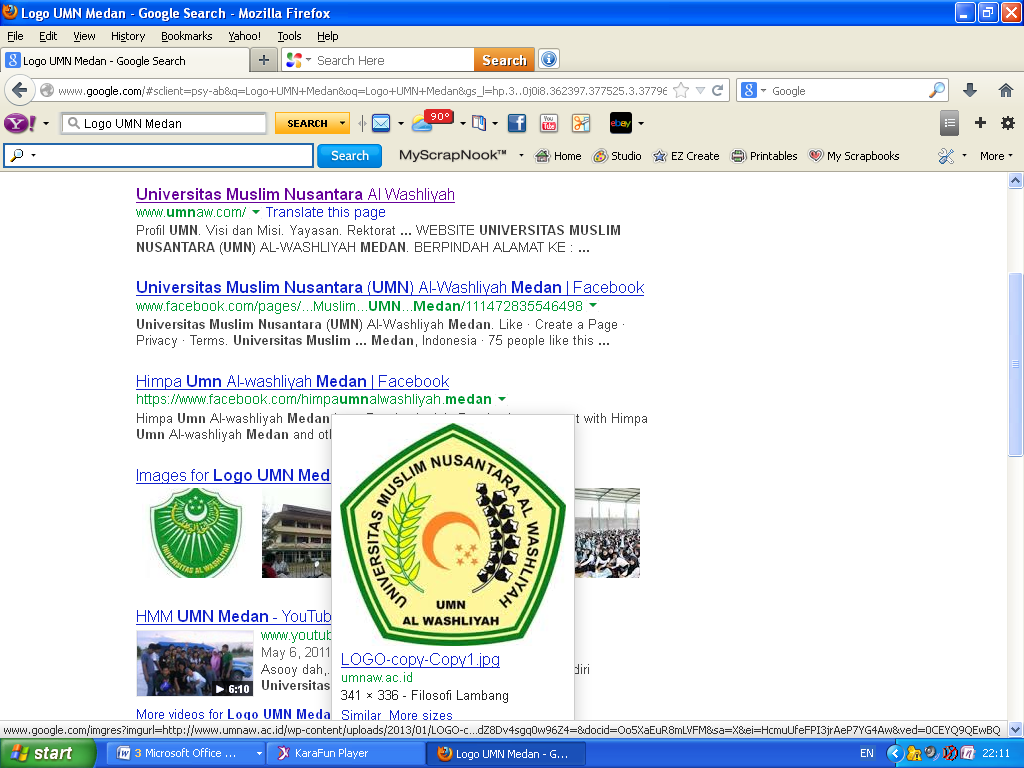 ANALISIS BIAYA PRODUKSI USAHA TANI DAN PEMASARAN KENCUR (Kaempferia galangal l) TERHADAP PENDAPATAN PETANI(Studi Kasus : Desa Sei Berombang Kecamatan Panai Hilir Kabupaten	Labuhan Batu)SKRIPSIOLEH :M. DEDI ARIAGENIM. 164114015Skripsi Ini Diajukan Sebagai Salah Satu Syarat Untuk Memperoleh Gelar Sarjana Pertanian Pada Fakultas Pertanian Universitas MuslimNusantara Al Washliyah Medan  Pembimbing I 	Pembimbing II(Ir. ZulkarnainLubis, M. Si)	(Nomi Noviani, SP, MP)NIDN: 0127127101	NIDN: 0121028802Ketua Program Studi(Dr. Leni Handayani, M. Si)	NIDN: 0116097302TANDA PERSETUJUAN SKRIPSINama				: M. Dedi AriageNPM				: 164114015Program Studi		: AgribinisFakultas			: PertanianJenjang Pendidikan		: Strata Satu (S-1)Judul Skripsi	: Analisis Biaya Produksi Usaha Tani Dan Pemasaran Kencur (Kaempferia Galangal L) Terhadap Pendapatan PetaniPembimbing I	Pembimbing II(Ir. ZulkarnainLubis, M. Si)	(Nomi Noviani, SP, MP)NIDN: 0127127101	NIDN: 0121028802	Di Setujui Pada Tanggal	:	Yudisium	:Panitia UjianKetua						Sekretaris      (Dr. KRT. Hardi Mulyono K. Surbakti)   (Dr. Bambang Hermanto, SP, M.Si)